                                 Petit pois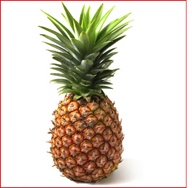                                     Pastèque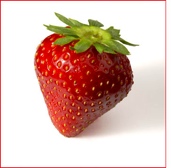                                       Fraise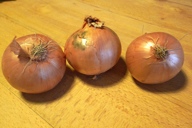                                     Ananas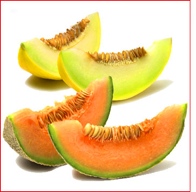                                  Radis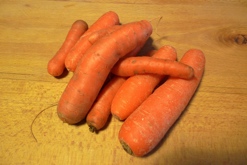                                         Kiwi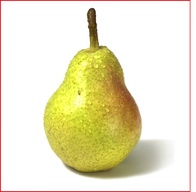                               Carotte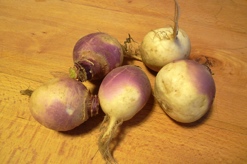 	                                        Ail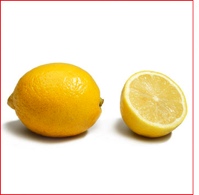                                    Citron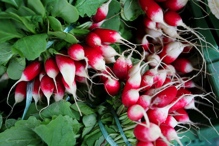                           Haricot vert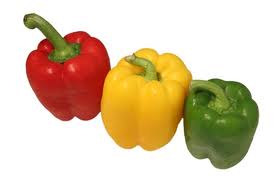                       Haricot rouge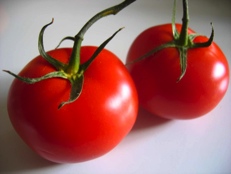                                        Poireau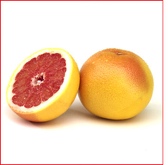 Melon                                     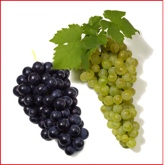 Poivron                                   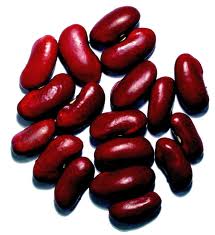 Citrouille                                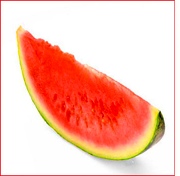 Raisin                                     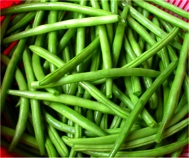 Oignon                                  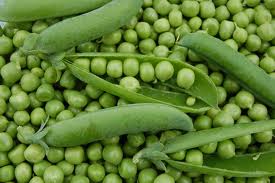 Poire                                        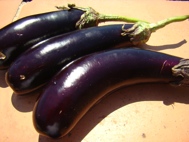 Navet                                    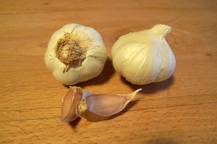 Aubergine                             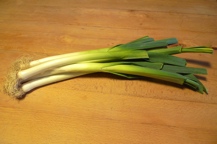 Pamplemousse                      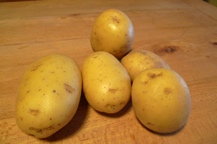 Pomme                                 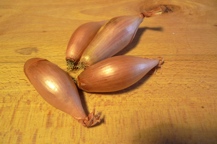 Pomme de terre                        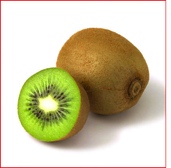 Tomate                                 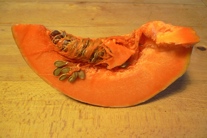 Échalote                               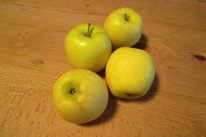 